LCLS2 Bend Magnet 0.788D11.50 Alignment Engineering GroupL204540SN 40January 12, 2018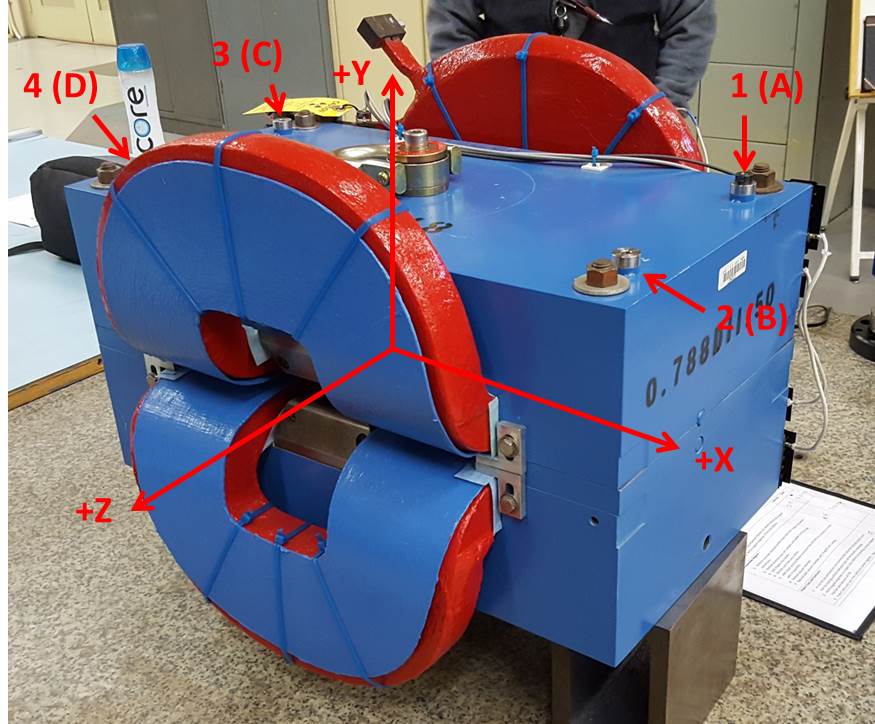 Numbered tooling balls are a 1 inch offset, lettered tooling balls are a 0.3125 inch offset.  All units are inches.  Coordinates are to the Mechanical Center of the Poles.Pole gap = 0.796 inches at origin (0,0,0).Tooling BallZ (in)X (in)Y (in)TBA-3.4449.5116.223TBB3.4609.5046.225TBC-3.475-9.4836.219TBD3.436-9.4996.223TB1-3.4469.5096.910TB23.4599.5046.912TB3-3.476-9.4836.906TB43.442-9.4996.911